§3806.  Direct state funding of an education service centerAn education service center receives direct state funds for start‑up costs in accordance with section 15689, subsection 9.  An education service center that provides to members at least 2 different services covering a total of at least 2 different categories as specified in section 15683‑C, subsection 2 must receive annual state support for:  [PL 2019, c. 219, §4 (NEW).]1.  Salary and benefits.  Fifty-five percent of the executive director's salary and benefits or contracted leadership services, not to exceed 55% of the statewide average superintendent's salary and benefits using the most recent data available.  For purposes of this subsection, "benefits" means the amounts paid by an employer to or on behalf of an employee that are not included in salary but augment salary as part of a full compensation package and are subject to federal income tax withholding;[PL 2019, c. 219, §4 (NEW).]2.  Accounting system.  An accounting and payroll system or financial software to assist with the fiscal management for the education service center; and[PL 2019, c. 219, §4 (NEW).]3.  Student information system.  A student information system.[PL 2019, c. 219, §4 (NEW).]The school administrative units that are members of an education service center must receive state funds in accordance with section 15683‑C.  [PL 2019, c. 219, §4 (NEW).]SECTION HISTORYPL 2017, c. 284, Pt. VVVVV, §6 (NEW). PL 2019, c. 219, §4 (RPR). The State of Maine claims a copyright in its codified statutes. If you intend to republish this material, we require that you include the following disclaimer in your publication:All copyrights and other rights to statutory text are reserved by the State of Maine. The text included in this publication reflects changes made through the First Regular and First Special Session of the 131st Maine Legislature and is current through November 1, 2023
                    . The text is subject to change without notice. It is a version that has not been officially certified by the Secretary of State. Refer to the Maine Revised Statutes Annotated and supplements for certified text.
                The Office of the Revisor of Statutes also requests that you send us one copy of any statutory publication you may produce. Our goal is not to restrict publishing activity, but to keep track of who is publishing what, to identify any needless duplication and to preserve the State's copyright rights.PLEASE NOTE: The Revisor's Office cannot perform research for or provide legal advice or interpretation of Maine law to the public. If you need legal assistance, please contact a qualified attorney.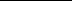 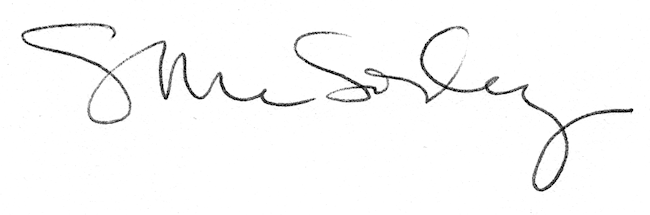 